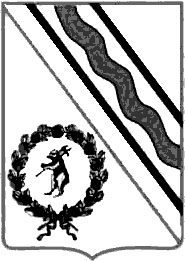 Администрация Тутаевского муниципального районаПОСТАНОВЛЕНИЕот  01.04.2024 № 237-пг. ТутаевОб утверждении ликвидационного баланса муниципального казенного учреждения «Центр управления жилищно-коммунальным комплексом Тутаевского муниципального района»В соответствии с  Гражданским  кодексом Российской  Федерации, Федеральным  законом от  06.10.2003  №  131-ФЗ «Об  общих  принципах организации  местного  самоуправления в  Российской  Федерации»,  во исполнение  постановления Администрации  Тутаевского  муниципального района от 19.10.2022 № 760-п «О ликвидации муниципального казенного учреждения «Центр управления жилищно-коммунальным комплексом Тутаевского муниципального района»,  Администрация Тутаевского муниципального района ПОСТАНОВЛЯЕТ:	1. Утвердить прилагаемый ликвидационный баланс муниципального казенного учреждения «Центр управления жилищно-коммунальным комплексом Тутаевского муниципального района» (далее – ликвидационный баланс).2. Поручить председателю ликвидационной комиссии муниципального казенного учреждения «Центр управления жилищно-коммунальным комплексом Тутаевского муниципального района» Шмакову В.Ю. выполнить все необходимые действия по уведомлению о составлении  и  утверждении  ликвидационного  баланса  уполномоченных государственных органов в  соответствии с требованиями  действующего законодательства.3. Признать утратившим силу постановление Администрации Тутаевского муниципального района от 22.12.2023 № 921-п «Об утверждении ликвидационного баланса муниципального казенного учреждения «Центр управления жилищно-коммунальным комплексом Тутаевского муниципального района».4. Контроль за исполнением  настоящего  постановления оставляю за собой.5. Опубликовать настоящее постановление в Тутаевской массовой муниципальной газете «Берега».6. Настоящее  постановление   вступает  в  силу   со  дня   его подписания.Глава Тутаевского муниципального района		                    		О.В. НизоваЛИСТ СОГЛАСОВАНИЯ Электронная копия сдана                                                                                      _______________ 2024Специальные отметки:    ___________________________________________________________Рассылка по спискуАПУ – 1 экз.МКУ «Центр управления ЖКК ТМР» – 1 экз.МКУ «ЦБ» ТМР - 1 экз.Должность, Ф.И.О. исполнителя и  согласующих лиц Дата и время получения документаДата и время согласования (отказа в согласовании)Личная подпись, расшифровка (с пометкой «Согласовано», «Отказ в согласовании»)ЗамечанияКонсультант юр. отдела АПУ АТМР Ходорова М.В.Начальник юр. отдела АПУ АТМРКоннов В.В.Управляющий делами АТМРБалясникова С.В.Директор Департамента финансов АТМРЕлаева М.В.